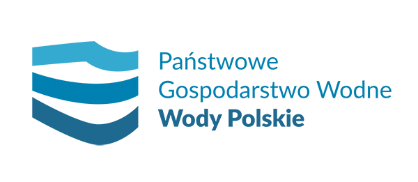 WR2ZS.2.435.91.2022.RGWójt Gminy Sośnie ul. Wielkopolska 47 63-435 SośnieOPINIANa podstawie art. 64 ust. 1 pkt. 4 i ust. 3 i 4 ustawy z dnia 3 października 2008 r. o udostępnianiu informacji o środowisku i jego ochronie, udziale społeczeństwa w ochronie środowiska oraz o ocenach oddziaływania na środowisko (t.j. Dz. U. z 2021 r. poz. 2373 ze zm.) zwanej dalej ooś, w związku z art. 56, 57, 59, 61 oraz w związku z art. 397 ust. 3 pkt 2 lit. b ustawy z dnia 20 lipca 2017r. Prawo wodne (t.j. Dz. U. z 2021r., poz. 2233 ze zm.), a także § 3 ust. 1 pkt. 62 rozporządzenia Rady Ministrów z dnia 10 września 2019 r., w sprawie przedsięwzięć mogących znacząco oddziaływać na środowisko (Dz. U. z 2019 r. poz. 1839), odpowiadając na wniosek Wójta Gminy Sośnie z dnia 19 kwietnia 2022 r., znak: 05.6220.3.2022 oraz po analizie wniosku o wydanie decyzji o środowiskowych uwarunkowaniach wraz z załącznikami, w tym kartą informacyjną przedsięwzięcia (KIP),wyrażam opinię, że dla przedsięwzięcia pn.: „Budowa drogi leśnej w części służącej jako dojazd pożarowy i droga wywozowa i w części jako droga wywozowa w gminie Sośnie, obręb ewidencyjny  Cieszyn, działka ew. nr 685,687, 700, 701, 706„646, dz. ew. Kocina, działki ew. nr 255, 253, 287, 288" nie  istnieje konieczność przeprowadzenia oceny oddziaływania na środowisko oraz wskazuję na konieczność określenia w decyzji o środowiskowych uwarunkowaniach następujących wymagań:Do prac budowlanych oraz transportowych wykorzystywać wyłącznie sprzęt sprawny technicznie.Miejsca postoju oraz tankowania maszyn i urządzeń budowlanych, stwarzających zagrożenie zanieczyszczenia środowiska gruntowo-wodnego substancjami ropopochodnymi, utwardzić i uszczelnić oraz wyposażyć w maty sorbujące.W trakcie prac budowlanych chronić otwarte wykopy przed ich zalaniem oraz przed możliwością przedostania się do nich zanieczyszczeń.Potrzeby sanitarne ekip budowlanych i osób przebywających na terenie budowy zabezpieczyć poprzez ustawienie przenośnych sanitariatów (sanitariaty powinny posiadać szczelne zbiorniki na ścieki) opróżnianych przez wyspecjalizowane firmy.Zapewnić szczelność powierzchni w szczególności w strefach rozładunku i magazynowania materiałów budowlanych.Odpady gromadzić selektywnie w wydzielonych i przystosowanych do tego miejscach, w warunkach zabezpieczających przed przedostaniem się do środowiska substancji szkodliwych oraz zapewnić ich regularny odbiór przez uprawnione firmy.UZASADNIENIEW toku prowadzonego postępowania w sprawie wydania decyzji o środowiskowych uwarunkowaniach Wójt Gminy Sośnie wnioskiem z dnia 19 kwietnia 2022 r., znak: OS.6220.3.2022 wystąpił do Dyrektora Państwowego Gospodarstwa Wodnego Wody Polskie Zarząd Zlewni w Lesznie o wyrażenie opinii w sprawie obowiązku przeprowadzenia oceny oddziaływania na środowisko i określenia ewentualnego zakresu raportu o oddziaływaniu na środowisko, załączając wymagane prawem dokumenty — wniosek o zmianę decyzji o środowiskowych uwarunkowaniach oraz kartę informacyjną przedsięwzięcia (KIP). Zgodnie z rozporządzeniem Rady Ministrów z dnia 10 września 2019 roku, w sprawie przedsięwzięć mogących znacząco oddziaływać na środowisko (Dz. U. z 2019 r. poz. 1839) planowana inwestycja kwalifikuje się do przedsięwzięć mogących potencjalnie znacząca oddziaływać na środowisko, wymienionych w § 3 ust. 1 pkt 62. Przedmiotem inwestycji jest budowa drogi leśnej w części służącej jako dojazd pożarowy i droga wywozowa i w części jako droga wywozowa w gminie Sośnie, obręb ewidencyjny Cieszyn, działka ew. nr 685, 687, 700, 701, 706, 646, oraz obręb ewid., działki ew. nr 255, 253, 287, 288. Trasa drogi przebiega w terenie niezabudowanym, poza strefą ochrony konserwatorskiej przez tereny leśne i posiada zmienną szerokość w przedziale 5,00 ÷ 8,00m. Nawierzchnia istniejącej drogi leśnej gruntowa, miejscami utwardzona kruszywem łamanym. Podstawowy zakres inwestycji obejmuje: budowę drogi leśnej o szerokości 3,5m o nawierzchni z kruszywa łamanego, budowę obustronnego pobocza o szerokości 0,75m, budowę mijanek o szerokości 3,0m, budowę placów składowych, miejsca przeładunku drewna, przebudowę zjazdów z drogi leśnej. Planowana długość drogi wynosi 2522,71m. Zaprojektowano nawierzchnię z mieszanki kruszywa niezwiązanego grubości 9 cm na podbudowie z mieszanki kruszywa niezwiązanego stabilizowanego mechanicznie grubości 18 cm. Łączna grubość warstw konstrukcji wynosi 27 cm. Wody opadowe będą odprowadzane systemem powierzchniowym poprzez odpowiednie spadki drogi i poboczy do istniejących rowów przydrożnych. Odnosząc się do art. 63 ust. 1 pkt 2 lit. k ustawy ooś, tut. organ Wód Polskich ustalił co następuje: projektowana inwestycja zlokalizowana jest w granicach jednostki planistycznej gospodarowania wodami —jednolitej części wód powierzchniowych (JCWP) — Malinowa Woda o kodzie PLRW60001714289. Zgodnie z zapisami Planu gospodarowania wodami na obszarze dorzecza Odry (Dz. U. z 2016 r. poz. 1967) - JCWP Malinowa Woda została oceniona jako naturalna część wód (NAT) o złym stanie, niezagrożona nieosiągnięciem celu środowiskowego, jakim jest dobry stan ekologiczny i dobry stan chemiczny. Dla JCWP nie określono odstępstwa terminu osiągnięcia celu środowiskowego. Przedmiotowy obszar znajduje się w obrębie JCWPd nr 80 o kodzie PLGW600080, która charakteryzuje się dobrym stanem ilościowym i dobrym stanem chemicznym. JCWPd została oceniona jako niezagrożona nieosiągnięciem celu środowiskowego, jakim jest dobry stan ilościowy i chemiczny Dz. nr 700 i 243 zlokalizowane są w całości w obszarze Głównego Zbiornika Wód Podziemnych (GZWP) nr 303 — Pradolina Barycz — Głogów (E)303, dz. nr 287 w dużej części znajduje się w tym obszarze, natomiast pozostałe działki nie znajdują się na obszarze GZWP. Teren inwestycji nie znajduje się w obrębie stref ochronnych ujęć wód podziemnych. Planowane przedsięwzięcie nie znajduje się na obszarach narażonych na niebezpieczeństwo powodzi.Po przeanalizowaniu załączonej do wniosku karty informacyjnej przedsięwzięcia, uwzględniając rodzaj, skalę, lokalizację oraz charakter planowanej inwestycji, która realizowana będzie przy zastosowaniu rozwiązań minimalizujących wpływ dla środowiska oraz zgodnie z obowiązującymi przepisami prawa, nie przewiduje się negatywnego wpływu przedmiotowej inwestycji na stan jednolitych części wód podziemnych (JCWPd) i powierzchniowych (JCWP) oraz możliwość osiągnięcia celów środowiskowych. Jednocześnie zwracam się do Wójta Gminy Sośnie, aby w toku prowadzonego postępowania, zgodnie z art. 10 ustawy z dnia 14 czerwca 1960 r. - Kodeks postępowania administracyjnego, poinformował strony postępowania o wydaniu niniejszej opinii. Do wiadomości: Pełnomocnik: Pan Jarosław Mikoś Ul. Jasna 5/38 63-604 Baranów ZZS aa Sprawę prowadzi: Robert Grzemski, tel.: 65 547 61 45, e-mail: robert.grzemski@wody.gov.pl